St. Joseph High School Syllabus: Spanish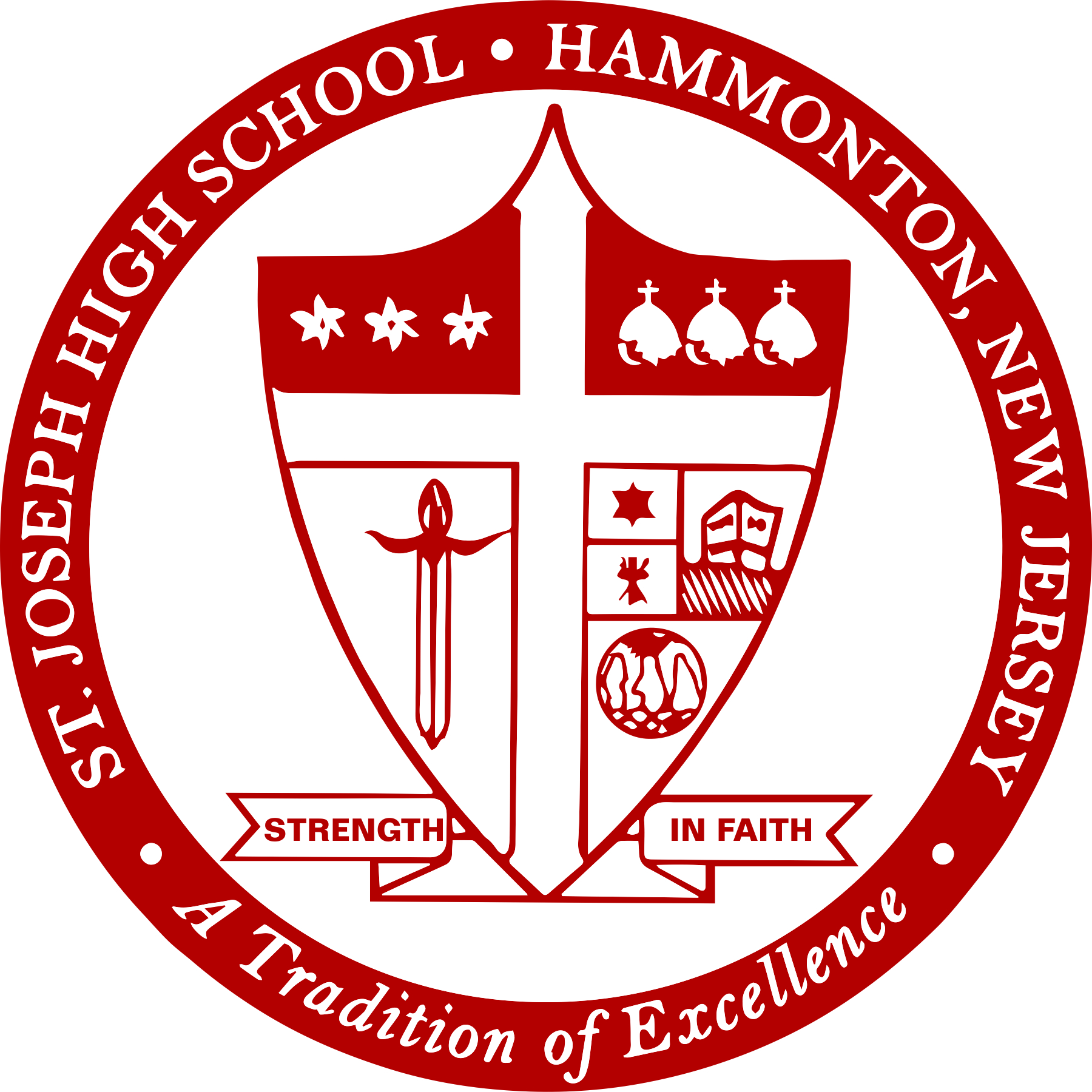 Teacher: Señora Jena Ring						Department: World Language                                                                                                                                    Spanish ICourse Objectives:Students will be able to use three modes of communication: interpersonal, interpretive, and Presentational at all levels. Performance areas of functions, contexts and content, and text type will be included in the parameters for all students. Performance description comprehension and comprehensibility of Language control, vocabulary, communication strategies, and cultural awareness will be based on, “how and how well the language learner understands and is able to be understood” (ACTFL). Students will read, comprehend, and apply all aspects of the language in a variety of ways. The course will be instructed through teacher lectures, peer learning, film, audio, visuals, hands-on assignments, individual and group responsibilities. Course Outline:Verbs: regular and irregular, ending of ar, er, and ir, ser/estar, present tense, stem changing, and preterite tense*. Greetings, days of the week, months of the year, asking and answering questions, dates, numbers, seasons, describing people, describing places, school, telling time, nationalities, shopping, clothing and sizes, colors, food, eating and ordering foods, family relationships, house and apartment living, ages, birthdays, likes and bores, sports, minor illnesses, emotions, at the dr.’s office, parts of the body, pharmacy, summer and winter activities*.  Culture/Customs/GeographyGrammar: nouns, pronouns, singular and plural forms of nouns, gender of nouns, articles, contractions, possessive adjectives, direct objects, indirect objects, VocabularyNegationCommunication: conversations/dialogs, asking and answering questions.Comparisons, Connections, and Communities.*If time permits.Grading Assessments and Breakdown:Class involvement, homework, studying, quizzes, tests, and projects will all weigh in the grading process.Studying DAILY is expected! (Please check power school regularly)Verb drills will be given weekly or bi-weekly. These will be given at any time. They will be on any verb in any possible conjugated form, English/Spanish or Spanish/English. When writing any papers, they must be typed and in MLA format. An excellent siteis the Perdue Online Writing Lab (Owl):  https://owl.english.purdue.edu/ All WOD (word of the day) assignments are to be kept in a SEPARATE section of  your notebook and will be graded at the end of each marking period.All tests/quizzes, assignments, homework, are to be kept in your binder as to create a portfolio and it will be graded at the end of each semester.Oral or verbal tests will count the same as a written test.Tests (written and oral)/WOD: 30%Studying/Quizzes/Drills: 25%Writing Assignments: 25%Notes/Portfolio: 10%Dialogues/Involvement: 10%Necessary Materials:      Textbook*WorkbookBinderNotebookLoose Leaf	                                              				FolderHighlightersPen/PencilIndex cardsAssignment/Agenda book**Students are required to open a StudySpanish.com account; it will be linked to my gradebook.Teacher ID _____________  will be provided. This site will reinforce the lessons and concepts. Students may be asked to review a concept, and complete any of the assignments that go with the skill. These assignments will be graded and recorded. FULL participation is expected. *The link to the book is on my website. This can be found on the St. Joseph home page under   Parents, Teacher homework sites.** St. Joseph provides one to each student.Procedures and Policies: Come to class prepared with a pen/pencil, binder, notebook, loose leaf, books, and assignments       every class!  Write upcoming assignments/homework in assignment book.Complete the Word/Phrase of the Day (Palabra/frase del día) in a separate section of their notebooks                                            binder.Respect.Begin work quietly right away.Raise your hand and wait for permission to speak.Stay seated unless told to get up.Complete all assignments on time. No Late assignments or projects will be accepted!                                           It will be a 0.Students are responsible to make up any missed assignments/tests or quizzes due to                                                       absences on the very next day they return to school.No Google Translate is allowed!Student MUST study a minimum of 10 minutes every day. This is your homework!!All assignment descriptions, with the exception of tests, quizzes, and drills, will be                                           posted in power school. Simply click on the assignment and it will either have it in                                           there or direct you where you need to go. I recommend you check it daily.   Personal Technology in the Classroom:Cell phones, computers, tablets, or any other electronic devices, are not to be used during class time without the permission of the teacher. Students may not record any audio or any visual element of class without the teacher’s permission. Doing so without permission will result in disciplinary action. Any infraction of the “Acceptable Use Policy,” as explained in the student handbook will be reported to the administration. Contact Information: Mrs. Jena Ringjring@stjoek12.org(609) 561-8700 ext. 152Please feel free to contact me anytime with questions or concerns, my door is always open.------------------------------------------------------------------------------------------------------------------------------------------Please sign and return this portion.I __________________________________________ have read the above expectations for Mrs. Ring’s Spanish class and understand what is expected of me.Signature______________________________________________ date:_____________Class and period